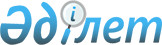 О создании государственного учреждения "Управление по контролюза использованием и охраной земель Мангистауской области"Постановление акимата Мангистауской области от 27 февраля 2015 года № 54. Зарегистрировано Департаментом юстиции Мангистауской области от 03 марта 2015 года № 2624.
      Примечание РЦПИ.

      В тексте документа сохранена пунктуация и орфография оригинала.
      В соответствии с законами Республики Казахстан от 29 сентября 2014 года "О внесении изменений и дополнений в некоторые законодательные акты Республики Казахстан по вопросам разграничения полномочий между уровнями государственного управления", от 23 января 2001 года "О местном государственном управлении и самоуправлении в Республике Казахстан", от 1 марта 2011 года "О государственном имуществе", постановлением Правительства Республики Казахстан от 29 декабря 2014 года № 1397 "О внесении изменений и дополнений в некоторые решения Правительства Республики Казахстан" акимат области ПОСТАНОВЛЯЕТ:
      1. Создать государственное учреждение "Управление по контролю за использованием и охраной земель Мангистауской области" (далее – государственное учреждение).
      2. Утратило силу постановлением акимата Мангистауской области от 16.04.2020 № 64 (вводится в действие по истечении десяти календарных дней после дня его первого официального опубликования).


      3. Государственному учреждению "Аппарат акима Мангистауской области" (Рзаханов А.К.):
      обеспечить государственную регистрацию данного постановления в органах юстиции Мангистауской области, его официальное опубликование в информационно-правовой системе "Әділет" и в средствах массовой информации, размещение на интернет-ресурсе акимата Мангистауской области;
      обеспечить государственную регистрацию государственного учреждения в органах юстиции Мангистауской области.
      4. Государственному учреждению "Управление финансов Мангистауской области" (Альбекова М.Б.) внести соответствующее дополнение в Реестр объектов коммунальной собственности области.
      5. Контроль за исполнением настоящего постановления возложить на заместителя акима области Чужегулова А.А.
      6. Настоящее постановление вступает в силу со дня государственной регистрации в органах юстиции и вводится в действие по истечении десяти календарных дней после дня его первого официального опубликования.
      "СОГЛАСОВАНО"
      Руководитель государственного
      учреждения"Управление финансов
      Мангистауской области"
      Альбекова М.Б.
      27 февраля 2015 г. ПОЛОЖЕНИЕ
о государственном учреждении "Управление по контролю за использованием и охраной земель Мангистауской области"

      Сноска. Положение утратило силу постановлением акимата Мангистауской области от 16.04.2020 № 64 (вводится в действие по истечении десяти календарных дней после дня его первого официального опубликования).
					© 2012. РГП на ПХВ «Институт законодательства и правовой информации Республики Казахстан» Министерства юстиции Республики Казахстан
				
Аким области
А. АйдарбаевУтверждено
постановлением акимата
Мангистауской области
от 27 февраля 2015 года № 54